Supply Chain Management Resume Template 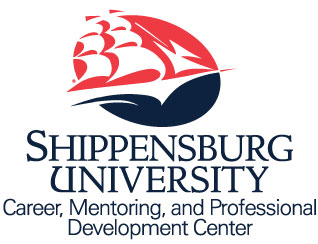 Shippensburg University of Pennsylvania career@ship.edu ∙ www.ship.edu/career ∙ 717-477-1484NameAddress | Phone | E-mailOBJECTIVE:  Clear and concise statement, focused on the position you’re seeking. (Use the objective only for career fairs, expos, etc. Most of the time, they are unnecessary.)EDUCATIONBachelor of Science in Business Administration (Expected month year)Major: Marketing Minor/Concentration: (list here, if applicable)Shippensburg University, Shippensburg, PAAccredited by AACSB International (Or Internationally Accredited by AACSB)QPA: (3.0+ or above)Honors: (List any honors or awards received during college, including dates)_______________		______________________________		_______________Relevant Coursework: (List advanced coursework pertinent to the job)_______________		______________________________		_______________PROFESSIONAL INTERNSHIP(s)/ RELEVANT EXPERIENCE: (use professional, relevant, eye-catching headings)Title, Name of organization, dates involvedCity, State where employer is located List relevant duties performed during internshipUse past or present (if still employed) tense action verbs to describe dutiesRelevant Projects/Research Projects:Title of Project/Research, dates conductedList duties/responsibilities; scope/size of the project; human subject approval (if relevant); funding/financial support of project; outcomes of research/projectWas project submitted/approved for publication?Use past or present (if still conducting research) tense action verbs to begin each bulleted statementCAMPUS LEADERSHIP:  (Highlight any leadership roles or positions held)Leadership Role, Organization, dates involvedList duties/responsibilities of interest to employer; think relevanceBegin bullets with past or present (if still filling this role) tense action verbsOR (consider this format if you have held multiple roles within the same organization)Organization, dates involvedLeadership role (dates); Leadership role (dates); Leadership role (dates)COMMUNITY SERVICE: (Could be similar in appearance to Campus Leadership, depending on level of importance/relevance):List any volunteer work and/or community involvement performed (civic, community related, church, etc.)REFERENCES:  Do not include on your resume – separate page! “References available upon request” is NOT needed.***This is just ONE example of a resume. Please visit the CMPDC for assistance on tailoring your resume to a specific audience.***ADDITIONAL EXPERIENCEJob title, Company (dates)Job title, Company (dates)Other Possible Headings to Incorporate In Resume: Languages; Military History; Campus Leadership/Involvement; Professional Development; Professional Memberships; Certifications/Clearances; Community ServiceSupply Chain Management Resume ExampleShippensburg University of Pennsylvania career@ship.edu ∙ www.ship.edu/career ∙ 717-477-1484Susan CollinsAddress | Phone | E-mailEDUCATIONBachelor of Science in Business Administration Expected May 2021Major: Supply Chain ManagementShippensburg University, Shippensburg, PAAccredited by AACSB InternationalQPA: 3.5PROFESSIONAL INTERNSHIPSalvo Lobbying, January 2020 – May 2020Pittsburgh, PAMaintain and develop new business and relationship with foreign agents, approximately 25 connectionsDevelop weekly excel spreadsheets to analyze and improve current quote methods, two per weekUse Cargosphere to quote and maintain feedback responses of quotes
Sporstwear, Inc, August 2019 – January 2020Shippensburg, PAAnalyzed past sales from previous years to determine stock for the new seasonCreated Excel spreadsheets to rank each store based on given criteria, approximately 11 store comparisonsDispersed over 30 purchase orders per week as they were received in the warehouse
Hersey Park, May 2019 – August 2019Hershey, PAMaintained facility documents and updated eight facility spreadsheets biweeklyServed as facility coordinator for accident, injury, and incident reportsMonitored and enforced general safety standards maintained building-wide through effective communication 
Relevant ProjectsEfficient Marketing in Entertainment; Leadership Styles in Disney and other Media Institutions, February 2019Alongside undergraduate students and faculty designed research model to measure the effectiveness of marketing in 4 large entertainment organizations based on several archetypes of methods.Highlighted evidence that suggests Disney can be more effective with social media.Presented research at Minds at Work at Shippensburg University in April 2019